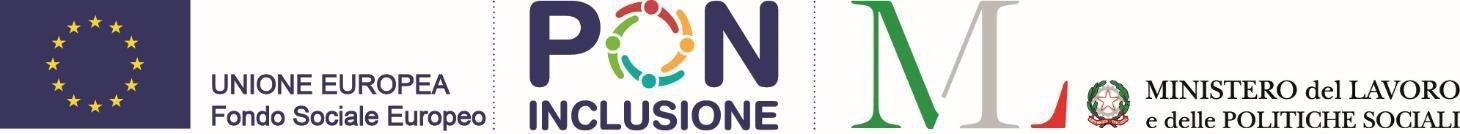 Allegato B Schema ProgettoIl Responsabile(	)1 Per l’ammissibilità e l’imputazione dei costi da sostenere si rimanda alle indicazioni specifiche fornite dall’Autorità di Gestione del PON Inclusi oneper i costi a valere sull’Avviso 1/2019 PaIS o alle Linee guida per l’utilizzo del Fondo povertà 2019 per i costi a valere sulla Quota servizi 2019.DENOMINAZIONE DEL PROGETTO:DENOMINAZIONE DEL PROGETTO:DENOMINAZIONE DEL PROGETTO:DENOMINAZIONE DEL PROGETTO:DENOMINAZIONE DEL PROGETTO:DENOMINAZIONE DEL PROGETTO:DENOMINAZIONE DEL PROGETTO:DENOMINAZIONE DEL PROGETTO:DENOMINAZIONE DEL PROGETTO:DENOMINAZIONE DEL PROGETTO:DENOMINAZIONE DEL PROGETTO:DENOMINAZIONE DEL PROGETTO:AMBITO DI PROGETTO□ culturale □ sociale □ artistico □ ambientale □ formativo □ tutela dei beni comuniN.B. Le linee guida prevedono che i progetti possono riguardare altre attività di interesse generale, come identificate dall’art. 5 del D. Lgs. 117/2017. Tra queste, da assimilare agli ambiti di progetto sopra indicati, si indicano:organizzazione di attività turistiche (ambito culturale)radiodiffusione sonora a carattere comunitario (ambito culturale)prestazioni sanitarie e sociosanitarie (ambito sociale)cooperazione allo sviluppo (ambito sociale)agricoltura sociale (ambito sociale)tutela dei diritti (ambito sociale)protezione civile (ambito ambientale)promozione cultura legalità e non violenza (ambito formativo)attività sportive e dilettantistiche (ambito formativo)AMBITO DI PROGETTO□ culturale □ sociale □ artistico □ ambientale □ formativo □ tutela dei beni comuniN.B. Le linee guida prevedono che i progetti possono riguardare altre attività di interesse generale, come identificate dall’art. 5 del D. Lgs. 117/2017. Tra queste, da assimilare agli ambiti di progetto sopra indicati, si indicano:organizzazione di attività turistiche (ambito culturale)radiodiffusione sonora a carattere comunitario (ambito culturale)prestazioni sanitarie e sociosanitarie (ambito sociale)cooperazione allo sviluppo (ambito sociale)agricoltura sociale (ambito sociale)tutela dei diritti (ambito sociale)protezione civile (ambito ambientale)promozione cultura legalità e non violenza (ambito formativo)attività sportive e dilettantistiche (ambito formativo)AMBITO DI PROGETTO□ culturale □ sociale □ artistico □ ambientale □ formativo □ tutela dei beni comuniN.B. Le linee guida prevedono che i progetti possono riguardare altre attività di interesse generale, come identificate dall’art. 5 del D. Lgs. 117/2017. Tra queste, da assimilare agli ambiti di progetto sopra indicati, si indicano:organizzazione di attività turistiche (ambito culturale)radiodiffusione sonora a carattere comunitario (ambito culturale)prestazioni sanitarie e sociosanitarie (ambito sociale)cooperazione allo sviluppo (ambito sociale)agricoltura sociale (ambito sociale)tutela dei diritti (ambito sociale)protezione civile (ambito ambientale)promozione cultura legalità e non violenza (ambito formativo)attività sportive e dilettantistiche (ambito formativo)AMBITO DI PROGETTO□ culturale □ sociale □ artistico □ ambientale □ formativo □ tutela dei beni comuniN.B. Le linee guida prevedono che i progetti possono riguardare altre attività di interesse generale, come identificate dall’art. 5 del D. Lgs. 117/2017. Tra queste, da assimilare agli ambiti di progetto sopra indicati, si indicano:organizzazione di attività turistiche (ambito culturale)radiodiffusione sonora a carattere comunitario (ambito culturale)prestazioni sanitarie e sociosanitarie (ambito sociale)cooperazione allo sviluppo (ambito sociale)agricoltura sociale (ambito sociale)tutela dei diritti (ambito sociale)protezione civile (ambito ambientale)promozione cultura legalità e non violenza (ambito formativo)attività sportive e dilettantistiche (ambito formativo)AMBITO DI PROGETTO□ culturale □ sociale □ artistico □ ambientale □ formativo □ tutela dei beni comuniN.B. Le linee guida prevedono che i progetti possono riguardare altre attività di interesse generale, come identificate dall’art. 5 del D. Lgs. 117/2017. Tra queste, da assimilare agli ambiti di progetto sopra indicati, si indicano:organizzazione di attività turistiche (ambito culturale)radiodiffusione sonora a carattere comunitario (ambito culturale)prestazioni sanitarie e sociosanitarie (ambito sociale)cooperazione allo sviluppo (ambito sociale)agricoltura sociale (ambito sociale)tutela dei diritti (ambito sociale)protezione civile (ambito ambientale)promozione cultura legalità e non violenza (ambito formativo)attività sportive e dilettantistiche (ambito formativo)AMBITO DI PROGETTO□ culturale □ sociale □ artistico □ ambientale □ formativo □ tutela dei beni comuniN.B. Le linee guida prevedono che i progetti possono riguardare altre attività di interesse generale, come identificate dall’art. 5 del D. Lgs. 117/2017. Tra queste, da assimilare agli ambiti di progetto sopra indicati, si indicano:organizzazione di attività turistiche (ambito culturale)radiodiffusione sonora a carattere comunitario (ambito culturale)prestazioni sanitarie e sociosanitarie (ambito sociale)cooperazione allo sviluppo (ambito sociale)agricoltura sociale (ambito sociale)tutela dei diritti (ambito sociale)protezione civile (ambito ambientale)promozione cultura legalità e non violenza (ambito formativo)attività sportive e dilettantistiche (ambito formativo)AMBITO DI PROGETTO□ culturale □ sociale □ artistico □ ambientale □ formativo □ tutela dei beni comuniN.B. Le linee guida prevedono che i progetti possono riguardare altre attività di interesse generale, come identificate dall’art. 5 del D. Lgs. 117/2017. Tra queste, da assimilare agli ambiti di progetto sopra indicati, si indicano:organizzazione di attività turistiche (ambito culturale)radiodiffusione sonora a carattere comunitario (ambito culturale)prestazioni sanitarie e sociosanitarie (ambito sociale)cooperazione allo sviluppo (ambito sociale)agricoltura sociale (ambito sociale)tutela dei diritti (ambito sociale)protezione civile (ambito ambientale)promozione cultura legalità e non violenza (ambito formativo)attività sportive e dilettantistiche (ambito formativo)AMBITO DI PROGETTO□ culturale □ sociale □ artistico □ ambientale □ formativo □ tutela dei beni comuniN.B. Le linee guida prevedono che i progetti possono riguardare altre attività di interesse generale, come identificate dall’art. 5 del D. Lgs. 117/2017. Tra queste, da assimilare agli ambiti di progetto sopra indicati, si indicano:organizzazione di attività turistiche (ambito culturale)radiodiffusione sonora a carattere comunitario (ambito culturale)prestazioni sanitarie e sociosanitarie (ambito sociale)cooperazione allo sviluppo (ambito sociale)agricoltura sociale (ambito sociale)tutela dei diritti (ambito sociale)protezione civile (ambito ambientale)promozione cultura legalità e non violenza (ambito formativo)attività sportive e dilettantistiche (ambito formativo)AMBITO DI PROGETTO□ culturale □ sociale □ artistico □ ambientale □ formativo □ tutela dei beni comuniN.B. Le linee guida prevedono che i progetti possono riguardare altre attività di interesse generale, come identificate dall’art. 5 del D. Lgs. 117/2017. Tra queste, da assimilare agli ambiti di progetto sopra indicati, si indicano:organizzazione di attività turistiche (ambito culturale)radiodiffusione sonora a carattere comunitario (ambito culturale)prestazioni sanitarie e sociosanitarie (ambito sociale)cooperazione allo sviluppo (ambito sociale)agricoltura sociale (ambito sociale)tutela dei diritti (ambito sociale)protezione civile (ambito ambientale)promozione cultura legalità e non violenza (ambito formativo)attività sportive e dilettantistiche (ambito formativo)AMBITO DI PROGETTO□ culturale □ sociale □ artistico □ ambientale □ formativo □ tutela dei beni comuniN.B. Le linee guida prevedono che i progetti possono riguardare altre attività di interesse generale, come identificate dall’art. 5 del D. Lgs. 117/2017. Tra queste, da assimilare agli ambiti di progetto sopra indicati, si indicano:organizzazione di attività turistiche (ambito culturale)radiodiffusione sonora a carattere comunitario (ambito culturale)prestazioni sanitarie e sociosanitarie (ambito sociale)cooperazione allo sviluppo (ambito sociale)agricoltura sociale (ambito sociale)tutela dei diritti (ambito sociale)protezione civile (ambito ambientale)promozione cultura legalità e non violenza (ambito formativo)attività sportive e dilettantistiche (ambito formativo)AMBITO DI PROGETTO□ culturale □ sociale □ artistico □ ambientale □ formativo □ tutela dei beni comuniN.B. Le linee guida prevedono che i progetti possono riguardare altre attività di interesse generale, come identificate dall’art. 5 del D. Lgs. 117/2017. Tra queste, da assimilare agli ambiti di progetto sopra indicati, si indicano:organizzazione di attività turistiche (ambito culturale)radiodiffusione sonora a carattere comunitario (ambito culturale)prestazioni sanitarie e sociosanitarie (ambito sociale)cooperazione allo sviluppo (ambito sociale)agricoltura sociale (ambito sociale)tutela dei diritti (ambito sociale)protezione civile (ambito ambientale)promozione cultura legalità e non violenza (ambito formativo)attività sportive e dilettantistiche (ambito formativo)AMBITO DI PROGETTO□ culturale □ sociale □ artistico □ ambientale □ formativo □ tutela dei beni comuniN.B. Le linee guida prevedono che i progetti possono riguardare altre attività di interesse generale, come identificate dall’art. 5 del D. Lgs. 117/2017. Tra queste, da assimilare agli ambiti di progetto sopra indicati, si indicano:organizzazione di attività turistiche (ambito culturale)radiodiffusione sonora a carattere comunitario (ambito culturale)prestazioni sanitarie e sociosanitarie (ambito sociale)cooperazione allo sviluppo (ambito sociale)agricoltura sociale (ambito sociale)tutela dei diritti (ambito sociale)protezione civile (ambito ambientale)promozione cultura legalità e non violenza (ambito formativo)attività sportive e dilettantistiche (ambito formativo)ATTIVITA’ PROMOSSA DA: (tipologia di Ente, denominazione e contatti)ATTIVITA’ PROMOSSA DA: (tipologia di Ente, denominazione e contatti)ATTIVITA’ PROMOSSA DA: (tipologia di Ente, denominazione e contatti)ATTIVITA’ PROMOSSA DA: (tipologia di Ente, denominazione e contatti)ATTIVITA’ PROMOSSA DA: (tipologia di Ente, denominazione e contatti)ATTIVITA’ PROMOSSA DA: (tipologia di Ente, denominazione e contatti)ATTIVITA’ PROMOSSA DA: (tipologia di Ente, denominazione e contatti)ATTIVITA’ PROMOSSA DA: (tipologia di Ente, denominazione e contatti)ATTIVITA’ PROMOSSA DA: (tipologia di Ente, denominazione e contatti)ATTIVITA’ PROMOSSA DA: (tipologia di Ente, denominazione e contatti)ATTIVITA’ PROMOSSA DA: (tipologia di Ente, denominazione e contatti)ATTIVITA’ PROMOSSA DA: (tipologia di Ente, denominazione e contatti)FINALITA’ (indicare le finalità e gli obiettivi che si propone il progetto: in particolare dovranno essere evidenziate le finalità civiche, solidaristiche e di utilità sociali che si intendono perseguire)FINALITA’ (indicare le finalità e gli obiettivi che si propone il progetto: in particolare dovranno essere evidenziate le finalità civiche, solidaristiche e di utilità sociali che si intendono perseguire)FINALITA’ (indicare le finalità e gli obiettivi che si propone il progetto: in particolare dovranno essere evidenziate le finalità civiche, solidaristiche e di utilità sociali che si intendono perseguire)FINALITA’ (indicare le finalità e gli obiettivi che si propone il progetto: in particolare dovranno essere evidenziate le finalità civiche, solidaristiche e di utilità sociali che si intendono perseguire)FINALITA’ (indicare le finalità e gli obiettivi che si propone il progetto: in particolare dovranno essere evidenziate le finalità civiche, solidaristiche e di utilità sociali che si intendono perseguire)FINALITA’ (indicare le finalità e gli obiettivi che si propone il progetto: in particolare dovranno essere evidenziate le finalità civiche, solidaristiche e di utilità sociali che si intendono perseguire)FINALITA’ (indicare le finalità e gli obiettivi che si propone il progetto: in particolare dovranno essere evidenziate le finalità civiche, solidaristiche e di utilità sociali che si intendono perseguire)FINALITA’ (indicare le finalità e gli obiettivi che si propone il progetto: in particolare dovranno essere evidenziate le finalità civiche, solidaristiche e di utilità sociali che si intendono perseguire)FINALITA’ (indicare le finalità e gli obiettivi che si propone il progetto: in particolare dovranno essere evidenziate le finalità civiche, solidaristiche e di utilità sociali che si intendono perseguire)FINALITA’ (indicare le finalità e gli obiettivi che si propone il progetto: in particolare dovranno essere evidenziate le finalità civiche, solidaristiche e di utilità sociali che si intendono perseguire)FINALITA’ (indicare le finalità e gli obiettivi che si propone il progetto: in particolare dovranno essere evidenziate le finalità civiche, solidaristiche e di utilità sociali che si intendono perseguire)FINALITA’ (indicare le finalità e gli obiettivi che si propone il progetto: in particolare dovranno essere evidenziate le finalità civiche, solidaristiche e di utilità sociali che si intendono perseguire)DESCRIZIONE ATTIVITA’ (indicare il contesto di riferimento e le attività che saranno svolte):DESCRIZIONE ATTIVITA’ (indicare il contesto di riferimento e le attività che saranno svolte):DESCRIZIONE ATTIVITA’ (indicare il contesto di riferimento e le attività che saranno svolte):DESCRIZIONE ATTIVITA’ (indicare il contesto di riferimento e le attività che saranno svolte):DESCRIZIONE ATTIVITA’ (indicare il contesto di riferimento e le attività che saranno svolte):DESCRIZIONE ATTIVITA’ (indicare il contesto di riferimento e le attività che saranno svolte):DESCRIZIONE ATTIVITA’ (indicare il contesto di riferimento e le attività che saranno svolte):DESCRIZIONE ATTIVITA’ (indicare il contesto di riferimento e le attività che saranno svolte):DESCRIZIONE ATTIVITA’ (indicare il contesto di riferimento e le attività che saranno svolte):DESCRIZIONE ATTIVITA’ (indicare il contesto di riferimento e le attività che saranno svolte):DESCRIZIONE ATTIVITA’ (indicare il contesto di riferimento e le attività che saranno svolte):DESCRIZIONE ATTIVITA’ (indicare il contesto di riferimento e le attività che saranno svolte):AMBIENTI/LUOGHI PRESSO CUI SI SVOLGE L’ATTIVITÀ (indirizzo/i completo/i)AMBIENTI/LUOGHI PRESSO CUI SI SVOLGE L’ATTIVITÀ (indirizzo/i completo/i)AMBIENTI/LUOGHI PRESSO CUI SI SVOLGE L’ATTIVITÀ (indirizzo/i completo/i)AMBIENTI/LUOGHI PRESSO CUI SI SVOLGE L’ATTIVITÀ (indirizzo/i completo/i)AMBIENTI/LUOGHI PRESSO CUI SI SVOLGE L’ATTIVITÀ (indirizzo/i completo/i)AMBIENTI/LUOGHI PRESSO CUI SI SVOLGE L’ATTIVITÀ (indirizzo/i completo/i)AMBIENTI/LUOGHI PRESSO CUI SI SVOLGE L’ATTIVITÀ (indirizzo/i completo/i)AMBIENTI/LUOGHI PRESSO CUI SI SVOLGE L’ATTIVITÀ (indirizzo/i completo/i)AMBIENTI/LUOGHI PRESSO CUI SI SVOLGE L’ATTIVITÀ (indirizzo/i completo/i)AMBIENTI/LUOGHI PRESSO CUI SI SVOLGE L’ATTIVITÀ (indirizzo/i completo/i)AMBIENTI/LUOGHI PRESSO CUI SI SVOLGE L’ATTIVITÀ (indirizzo/i completo/i)AMBIENTI/LUOGHI PRESSO CUI SI SVOLGE L’ATTIVITÀ (indirizzo/i completo/i)DATA DI INIZIODATA DI INIZIODATA DI INIZIODATA DI INIZIODATA DI INIZIODATA DI INIZIODATA DI INIZIODATA DI INIZIODATA DI INIZIODATA DI INIZIODATA DI INIZIODATA DI INIZIODATA DI FINEDATA DI FINEDATA DI FINEDATA DI FINEDATA DI FINEDATA DI FINEDATA DI FINEDATA DI FINEDATA DI FINEDATA DI FINEDATA DI FINEDATA DI FINENUMERO	DIDELL’ATTIVITA’BENEFICIARIDIRDCNECESSARINECESSARINECESSARIPERLOSVOLGIMENTOSVOLGIMENTOSVOLGIMENTOATTITUDINI,	ABILITA’	E/O	COMPETENZECOINVOLGERE (indicare i diversi profili e le competenze)ATTITUDINI,	ABILITA’	E/O	COMPETENZECOINVOLGERE (indicare i diversi profili e le competenze)ATTITUDINI,	ABILITA’	E/O	COMPETENZECOINVOLGERE (indicare i diversi profili e le competenze)ATTITUDINI,	ABILITA’	E/O	COMPETENZECOINVOLGERE (indicare i diversi profili e le competenze)ATTITUDINI,	ABILITA’	E/O	COMPETENZECOINVOLGERE (indicare i diversi profili e le competenze)DEIBENEFICIARIBENEFICIARIBENEFICIARIDIRDCDAMODALITA’ E TEMPISTICHE PER IL COINVOLGIMENTO DEI PARTECIPANTI (indicarecome saranno coinvolti i beneficiari di RdC nelle attività di progetto, prevedendo anche la distribuzione orariadell’impegno, a seconda dei profili)MODALITA’ E TEMPISTICHE PER IL COINVOLGIMENTO DEI PARTECIPANTI (indicarecome saranno coinvolti i beneficiari di RdC nelle attività di progetto, prevedendo anche la distribuzione orariadell’impegno, a seconda dei profili)MODALITA’ E TEMPISTICHE PER IL COINVOLGIMENTO DEI PARTECIPANTI (indicarecome saranno coinvolti i beneficiari di RdC nelle attività di progetto, prevedendo anche la distribuzione orariadell’impegno, a seconda dei profili)MODALITA’ E TEMPISTICHE PER IL COINVOLGIMENTO DEI PARTECIPANTI (indicarecome saranno coinvolti i beneficiari di RdC nelle attività di progetto, prevedendo anche la distribuzione orariadell’impegno, a seconda dei profili)MODALITA’ E TEMPISTICHE PER IL COINVOLGIMENTO DEI PARTECIPANTI (indicarecome saranno coinvolti i beneficiari di RdC nelle attività di progetto, prevedendo anche la distribuzione orariadell’impegno, a seconda dei profili)MODALITA’ E TEMPISTICHE PER IL COINVOLGIMENTO DEI PARTECIPANTI (indicarecome saranno coinvolti i beneficiari di RdC nelle attività di progetto, prevedendo anche la distribuzione orariadell’impegno, a seconda dei profili)MODALITA’ E TEMPISTICHE PER IL COINVOLGIMENTO DEI PARTECIPANTI (indicarecome saranno coinvolti i beneficiari di RdC nelle attività di progetto, prevedendo anche la distribuzione orariadell’impegno, a seconda dei profili)MODALITA’ E TEMPISTICHE PER IL COINVOLGIMENTO DEI PARTECIPANTI (indicarecome saranno coinvolti i beneficiari di RdC nelle attività di progetto, prevedendo anche la distribuzione orariadell’impegno, a seconda dei profili)MODALITA’ E TEMPISTICHE PER IL COINVOLGIMENTO DEI PARTECIPANTI (indicarecome saranno coinvolti i beneficiari di RdC nelle attività di progetto, prevedendo anche la distribuzione orariadell’impegno, a seconda dei profili)MODALITA’ E TEMPISTICHE PER IL COINVOLGIMENTO DEI PARTECIPANTI (indicarecome saranno coinvolti i beneficiari di RdC nelle attività di progetto, prevedendo anche la distribuzione orariadell’impegno, a seconda dei profili)MODALITA’ E TEMPISTICHE PER IL COINVOLGIMENTO DEI PARTECIPANTI (indicarecome saranno coinvolti i beneficiari di RdC nelle attività di progetto, prevedendo anche la distribuzione orariadell’impegno, a seconda dei profili)MODALITA’ E TEMPISTICHE PER IL COINVOLGIMENTO DEI PARTECIPANTI (indicarecome saranno coinvolti i beneficiari di RdC nelle attività di progetto, prevedendo anche la distribuzione orariadell’impegno, a seconda dei profili)MATERIALI / STRUMENTI DI USO PERSONALEMATERIALI / STRUMENTI DI USO PERSONALEMATERIALI / STRUMENTI DI USO PERSONALEMATERIALI / STRUMENTI DI USO PERSONALEMATERIALI / STRUMENTI DI USO PERSONALEMATERIALI / STRUMENTI DI USO PERSONALEMATERIALI / STRUMENTI DI USO PERSONALEMATERIALI / STRUMENTI DI USO PERSONALEMATERIALI / STRUMENTI DI USO PERSONALEMATERIALI / STRUMENTI DI USO PERSONALEMATERIALI / STRUMENTI DI USO PERSONALEMATERIALI / STRUMENTI DI USO PERSONALEFORNITI DA:MATERIALI/STRUMENTI DI USO COLLETTIVO:FORNITI DA:COSTI DA SOSTENERE1:Fornitura di materiale: euro  	Fornitura di presidi: euro  	Fornitura di attrezzature: euro  	Oneri assicurativi: euro  	Visite mediche ex D. Lgs. 81/2008 (se previste dalla normativa): euro  	Formazione di base sulla sicurezza (se prevista dalla normativa): euro  	Formazione necessaria per l’attuazione dei progetti: euro  	Spese per tutor di progetto: euro  	Spese per pasto e per utilizzo mezzi di trasporto pubblico: euro  	Spese di coordinamento e di supervisione: euro  	Spese di carattere generale (materiale di consumo e cancelleria): euro  		 Totale spesa da sostenere a preventivo: euro  	RESPONSABILE ATTIVITA’ E SUPERVISIONE (nome, cognome e contatti)